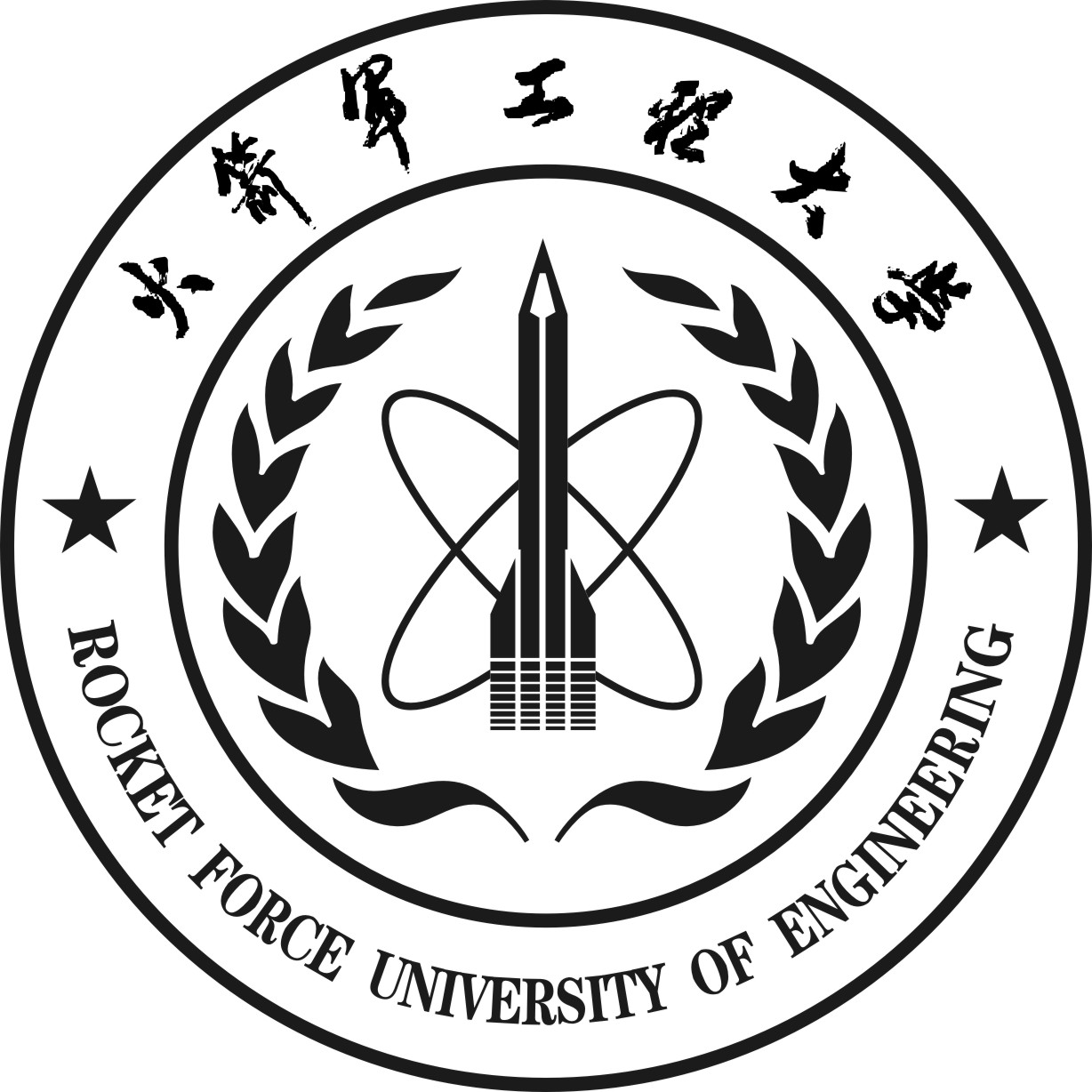 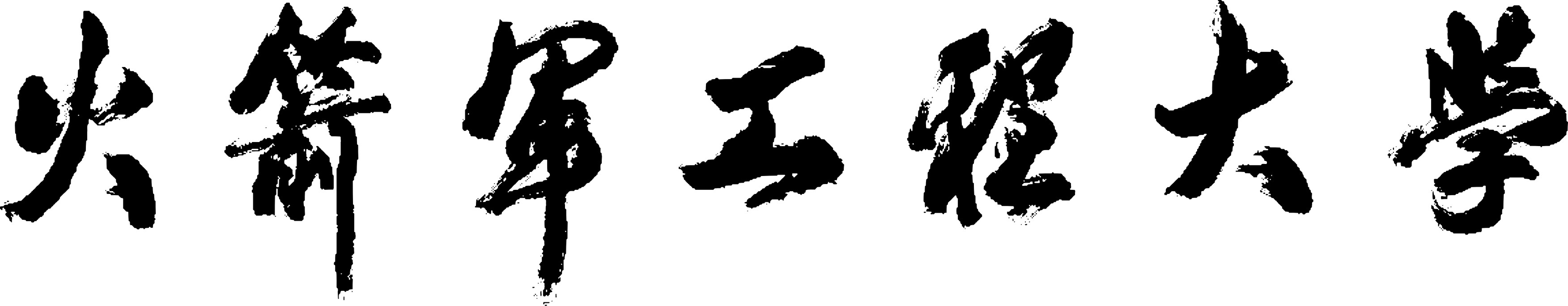 2020年攻读博士学位研究生招生简章火箭军工程大学研究生招生办公室（2019年9月）学校研招办联系方式火箭军工程大学简介火箭军工程大学地处历史文化名城、十三朝古都西安，是我国唯一一所培养战略导弹部队指挥技术人才的高等军事院校，是全国全军重点院校，是军队“2110工程”重点建设院校。学校原是一所为地面炮兵培养初级指挥军官的军事院校，1951年1月，西北军区司令员彭德怀、政治委员习仲勋签署命令，由西北军区炮兵教导团与第一野战军野炮团合并改编为西北军区炮兵学校。1951年3月，更名为中国人民解放军第一炮兵学校。1955年8月，迁至西安。1969年10月转隶第二炮兵，12月更名为“第二炮兵技术学院”，1986年6月更名为“第二炮兵工程学院”，2011年6月改建为“第二炮兵工程大学”，2016年1月更名为“火箭军工程大学”。学校位于西安东郊浐灞生态区，东依骊山、西临灞水、环境优美、景色秀丽，绿植覆盖率达70%以上，先后被评为全国绿化模范单位、全军首批生态营区。学校现有工学、军事学、管理学3大学科门类，拥有5个一级学科博士学位授权点，7个一级学科硕士学位授权点，其中“导航、制导与控制”、“兵器发射理论与技术”为原国家重点学科。在全国第四轮学科评估中，“控制科学与工程”学科被评为“A-”， “兵器科学与技术”学科位列全国第四。拥有4个博士后科研流动站，1个博士后科研工作站；有8个军队“2110工程”重点建设学科专业领域和5个硕士专业类别。师资力量雄厚，拥有一支以院士为代表、专家教授为支撑、优秀中青年教员为主体的师资队伍。93.9%以上的教员具有博士、硕士学位，现有教授、副教授300余名，硕士生导师255名，博士生导师70名，导弹专家27名。其中，中国工程院院士2名，“长江学者”特聘教授1名，国务院学位委员会学科评议组专家1名，“何梁何利”基金科学与技术进步奖获得者2名，国家杰出青年科学基金获得者1名，国家优秀青年科学基金获得者1名，中国青年科技奖获得者1名，国家高等学校教学名师1名，全国优秀科技工作者5名，中国科协“求是”奖获得者12名，“百千万人才工程”国家级人选8名，教育部“新世纪优秀人才支持计划”资助对象4名，享受国务院政府特殊津贴19名，全国全军优秀教师10名，军队和陕西省学位委员会委员各1名，军队院校育才奖“金奖”获得者25名，全军科技领军人才培养对象4名、学科拔尖人才培养对象8名，有3名教员被中央军委荣记一等功。科研学术成果丰硕，近年来，学校先后完成科研课题2000多项，其中获国家科技进步一、二等奖22项，国家技术发明二等奖2项,军队和省级科技进步奖700余项，授权国家国防专利180余项。同时，承担国家“863”、“973”和自然科学基金重点项目38项，军委和火箭军装备预先研究项目200余项，成为火箭军科研体系中的重要力量。近十年，先后获国家和军队优秀教学成果奖30余项，出版学术专著170余部。教学训练设施配套完善，大礼堂、体育馆、游泳馆、击剑馆、格斗馆、田径综合训练场、轻武器射击场、野外导弹综合训练场一应俱全。拥有火箭军部队各种型号导弹武器装备，教学实验楼鳞次栉比，有实验室54个，国家级实验教学示范中心1个，国家级虚拟仿真实验教学中心1个，军队重点实验室5个，省级实验教学示范中心6个，数字化图书馆被列入国家火炬计划。信息中心机房达到国家B级标准，建成现代化的云数据中心，网络用户终端12000余个，数字化校园信息系统全面覆盖。人才培养效益明显，先后为部队培养输送了4万多名指挥和技术人才，其中130余人成长为军职以上干部，目前，火箭军导弹旅绝大多数的旅长、参谋长、总工程师和导弹营、连长都是我校毕业学员，成为火箭军部队建设的骨干和中坚。热烈欢迎广大考生报考我校！报考须知一、招生计划及招生方式2020年计划招收全日制军籍博士研究生约25名，无军籍地方博士研究生（入学及分配均不参军）约13名，实际招生人数以教育部和军队下达计划为准。军籍博士研究生招生采用普通招考方式，无军籍地方博士研究生招生采用“申请-考核”制选拔方式。二、军籍博士研究生招生对象为军队在职干部、军校应届硕士毕业生、委任制文职人员（按军队在职干部同等对待）。(一)报考条件1．思想政治基础好，品德良好，遵纪守法，愿为国防和军队现代化建设服务；2．部队在职干部已获得硕士学位，报考条件符合军队有关规定，报考前填写《军队在职干部报考研究生推荐审批表》，由所在师（旅）级单位政治机关审批，军级单位政治机关核准，依托信息系统，逐级上报军委政治工作部干部局备案。我校将依据“军队在职干部报考研究生备案数据”和相关政策规定要求，审查考生报考资格。委任制文职人员按在职干部同等对待；3．军校应届硕士毕业生符合军队有关规定，报考前须填写《应届本科毕业生报考研究生推荐审批表》，经所在院校训练部门批准，入学前须获得硕士学位；4．身体健康，符合《中国人民解放军军队院校招收学员体格检查标准》要求；5．有至少2名报考学科相关领域教授（或相当职称）以上的专家书面推荐。 (二)报名1．网报时间：2019年9月25日至。登录网址：https://apps.eol.cn/116/index.html下载相关表格，并会同现场确认提交材料的电子版一同发送到E-mail：hjjgcdx84742766@163.com进行信息注册后，并通过电话进行报名。（压缩文件和邮件主题命名为“军籍+姓名+报考学科”）。2．现场确认：2019年10月26日至10月30日到火箭军工程大学研究生院研招办（研究生院412房间）现场确认。3．确认手续：考生或指定代理人须提交下列材料：①本人有效身份证件复印件；②报考研究生推荐审批表；③登记表和专家推荐书2份；④硕士学位证书和学历证书（复印件）；⑤硕士论文评议书（复印件）；⑥硕士课程学习成绩单（加盖公章）；⑦证件照一张（一寸红底）。应届硕士毕业生只需要提供1、2、3、6、7上述材料经我校审查合格后，发给准考证。 (三)考试及录取1．初试时间：拟定于11月初，具体考试科目、时间以准考证为准。 2．初试科目：外国语和两门业务课，每门总分100分，考试时间为3个小时。具体考试科目请根据我校2020年博士研究生招生目录中的要求正确选择。3．复试安排：一般安排在初试结束后一周至两周内组织，复试内容包括体能测试、笔试、面试，具体时间及方式另行通知。现役军人参加复试时应提供师（旅）级以上单位出具的最近一次体能考核达标证明。4．录取说明：根据初试复试成绩和各学科招生计划，全面衡量，择优录取。三、无军籍地方博士研究生招生对象为地方普通高校应届硕士毕业生、在职人员、聘用制文职人员。 (一)报考条件1．中华人民共和国公民，拥护中国共产党的领导，具有正确的政治方向，热爱祖国，愿意为社会主义现代化建设和军队建设服务，遵纪守法，品行端正。2．已获得硕士学位的地方人员或地方应届硕士毕业生（入学前须获得硕士学位）。3．考生须通过政治审查，无传染性疾病，身体健康状况符合国家和我校相关要求，在职人员报考须征得所在单位人事部门同意。4．有至少2名报考学科相关领域教授（或相当职称）以上的专家书面推荐。 (二)报名1．网报时间：2019年9月25日至。登录网址：https://apps.eol.cn/116/index.html下载相关表格，并与现场确认提交材料的电子版一同发送到E-mail：hjjgcdx84742766@163.com进行信息注册后，并通过电话进行报名。（文件和邮件主题命名为“无军籍+姓名+报考学科”）。2．现场确认：2019年10月26日至10月30日到火箭军工程大学研究生院研招办（研究生院412房间）现场确认。3．确认手续：考生本人提交下列材料：①本人有效身份证件复印件；②《火箭军工程大学2020年报考攻读博士学位研究生登记表》；③专家推荐书2份；④学士、硕士学位证书与本科、研究生毕业证书原件及复印件；所有考生均应完成学籍（学历）校验，提供《教育部学历证书电子注册备案表》或《中国高等教育学位认证报告》等材料；⑤硕士论文评议书（复印件）及硕士课程学习成绩单（加盖公章）；⑥证件照一张（一寸红底）；⑦《火箭军工程大学报考博士学位研究生政治审查表》；⑧科研学术成果材料。应届硕士毕业生只需要提供1、2、3、4、6、7、8上述材料，经报考导师、学科、研究生院审核通过的，直接进入复试环节。 (三)复试及录取1．复试：复试内容包括身心素质考核、学科专业笔试（100分）、学科专业面试（50分）和综合素质面试（50分）。总成绩=学科专业笔试成绩+学科专业面试成绩+综合素质面试成绩。学科专业笔试考核内容将依据该学科专业主要涉及知识综合设置。身心素质考核不合格，学科专业面试或综合素质面试成绩有一项不合格的，均认定为复试不合格。复试时间与军人博士研究生复试同步进行，具体时间及方式另行通知。2．录取：根据复试成绩和各学科招生计划，全面衡量，择优录取。四、相关说明1．军人进行网上报名时，必须严格执行审批制度和保密制度；2．无军籍地方博士研究生录取后不办理参军入伍手续，学费执行陕西省物价局核定的标准，我校将参照国家军队有关政策，实行研究生奖助学金制度；毕业后颁发教育部承认的学历和学位证书，自主就业。3．考生报考条件及招生政策如有变化和调整，以教育部和中央军委训练管理部正式下达的最新文件为准。注：1.招生专业目录列表中的招生人数均为全日制。2.各专业招生计划待上级机关正式批复下达后确定。2020年博士研究生初试考试科目及参考书目地址：陕西省西安市灞桥区洪庆同心路2号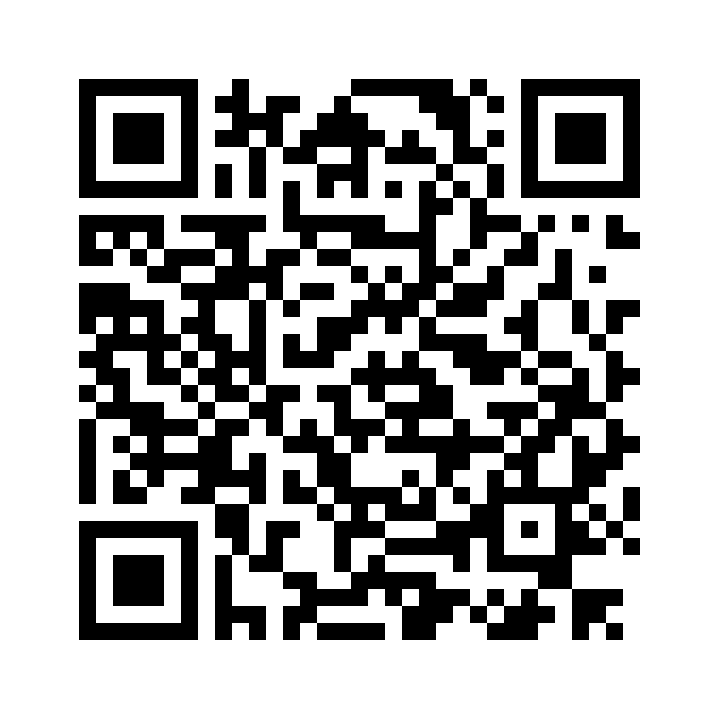 邮编：710025联系部门：研究生招生办公室联系人：马老师联系电话：029-84742766E-mail：hjjgcdx84742766@163.com网址：http://www.epgc.net/yjszsw/或https://apps.eol.cn/116/index.html博士研究生招生专业目录博士研究生招生专业目录博士研究生招生专业目录博士研究生招生专业目录博士研究生招生专业目录专业代码、名称、研究方向导  师考试科目备  注0811控制科学与工程(导弹工程学院、国家重点学科、一级学科博士点) 招收军籍研究生XX人，无军籍地方研究生XX人，不区分研究方向0811控制科学与工程(导弹工程学院、国家重点学科、一级学科博士点) 招收军籍研究生XX人，无军籍地方研究生XX人，不区分研究方向0811控制科学与工程(导弹工程学院、国家重点学科、一级学科博士点) 招收军籍研究生XX人，无军籍地方研究生XX人，不区分研究方向0811控制科学与工程(导弹工程学院、国家重点学科、一级学科博士点) 招收军籍研究生XX人，无军籍地方研究生XX人，不区分研究方向01智能健康监测诊断技术与自动化系统胡昌华◆1001英语2001矩阵理论 或 2002数理统计与随机过程3301线性系统及最优控制或 3302最优估计与系统辨识胡昌华教授为长江学者特聘教授、杰青、“百千万人才工程”国家级人选◆为无军籍地方研究生导师01智能健康监测诊断技术与自动化系统何华锋◆1001英语2001矩阵理论 或 2002数理统计与随机过程3301线性系统及最优控制或 3302最优估计与系统辨识胡昌华教授为长江学者特聘教授、杰青、“百千万人才工程”国家级人选◆为无军籍地方研究生导师01智能健康监测诊断技术与自动化系统周志杰◆1001英语2001矩阵理论 或 2002数理统计与随机过程3301线性系统及最优控制或 3302最优估计与系统辨识胡昌华教授为长江学者特聘教授、杰青、“百千万人才工程”国家级人选◆为无军籍地方研究生导师01智能健康监测诊断技术与自动化系统孔祥玉◆1001英语2001矩阵理论 或 2002数理统计与随机过程3301线性系统及最优控制或 3302最优估计与系统辨识胡昌华教授为长江学者特聘教授、杰青、“百千万人才工程”国家级人选◆为无军籍地方研究生导师01智能健康监测诊断技术与自动化系统司小胜◆1001英语2001矩阵理论 或 2002数理统计与随机过程3301线性系统及最优控制或 3302最优估计与系统辨识胡昌华教授为长江学者特聘教授、杰青、“百千万人才工程”国家级人选◆为无军籍地方研究生导师02导航制导与仿真汪立新◆1001英语2001矩阵理论 或 2002数理统计与随机过程3301线性系统及最优控制或 3302最优估计与系统辨识胡昌华教授为长江学者特聘教授、杰青、“百千万人才工程”国家级人选◆为无军籍地方研究生导师02导航制导与仿真张合新1001英语2001矩阵理论 或 2002数理统计与随机过程3301线性系统及最优控制或 3302最优估计与系统辨识胡昌华教授为长江学者特聘教授、杰青、“百千万人才工程”国家级人选◆为无军籍地方研究生导师02导航制导与仿真刘洁瑜◆1001英语2001矩阵理论 或 2002数理统计与随机过程3301线性系统及最优控制或 3302最优估计与系统辨识胡昌华教授为长江学者特聘教授、杰青、“百千万人才工程”国家级人选◆为无军籍地方研究生导师02导航制导与仿真廖守亿◆1001英语2001矩阵理论 或 2002数理统计与随机过程3301线性系统及最优控制或 3302最优估计与系统辨识胡昌华教授为长江学者特聘教授、杰青、“百千万人才工程”国家级人选◆为无军籍地方研究生导师03探测识别与智能控制王宏力◆1001英语2001矩阵理论 或 2002数理统计与随机过程3301线性系统及最优控制或 3302最优估计与系统辨识胡昌华教授为长江学者特聘教授、杰青、“百千万人才工程”国家级人选◆为无军籍地方研究生导师03探测识别与智能控制杨小冈◆1001英语2001矩阵理论 或 2002数理统计与随机过程3301线性系统及最优控制或 3302最优估计与系统辨识胡昌华教授为长江学者特聘教授、杰青、“百千万人才工程”国家级人选◆为无军籍地方研究生导师03探测识别与智能控制席建祥◆1001英语2001矩阵理论 或 2002数理统计与随机过程3301线性系统及最优控制或 3302最优估计与系统辨识胡昌华教授为长江学者特聘教授、杰青、“百千万人才工程”国家级人选◆为无军籍地方研究生导师0812计算机科学与技术（作战保障学院、一级学科博士点）招收军籍研究生XX人，无军籍地方研究生XX人，不区分研究方向0812计算机科学与技术（作战保障学院、一级学科博士点）招收军籍研究生XX人，无军籍地方研究生XX人，不区分研究方向0812计算机科学与技术（作战保障学院、一级学科博士点）招收军籍研究生XX人，无军籍地方研究生XX人，不区分研究方向0812计算机科学与技术（作战保障学院、一级学科博士点）招收军籍研究生XX人，无军籍地方研究生XX人，不区分研究方向01智能信息处理与分布式计算慕晓冬◆1001英语2001矩阵理论或2002数理统计与随机过程3303数字信号处理一或 3401数据库系统原理或 3402软件工程◆为无军籍地方研究生导师*为2020年新增导师01智能信息处理与分布式计算姚敏立1001英语2001矩阵理论或2002数理统计与随机过程3303数字信号处理一或 3401数据库系统原理或 3402软件工程◆为无军籍地方研究生导师*为2020年新增导师01智能信息处理与分布式计算杨百龙1001英语2001矩阵理论或2002数理统计与随机过程3303数字信号处理一或 3401数据库系统原理或 3402软件工程◆为无军籍地方研究生导师*为2020年新增导师02媒体计算与指挥信息系统付光远1001英语2001矩阵理论或2002数理统计与随机过程3303数字信号处理一或 3401数据库系统原理或 3402软件工程◆为无军籍地方研究生导师*为2020年新增导师02媒体计算与指挥信息系统李  敏1001英语2001矩阵理论或2002数理统计与随机过程3303数字信号处理一或 3401数据库系统原理或 3402软件工程◆为无军籍地方研究生导师*为2020年新增导师03作战建模仿真汪民乐1001英语2001矩阵理论或2002数理统计与随机过程3303数字信号处理一或 3401数据库系统原理或 3402软件工程◆为无军籍地方研究生导师*为2020年新增导师03作战建模仿真杨  萍1001英语2001矩阵理论或2002数理统计与随机过程3303数字信号处理一或 3401数据库系统原理或 3402软件工程◆为无军籍地方研究生导师*为2020年新增导师04嵌入式系统王  忠*1001英语2001矩阵理论或2002数理统计与随机过程3303数字信号处理一或 3401数据库系统原理或 3402软件工程◆为无军籍地方研究生导师*为2020年新增导师04嵌入式系统余志勇*1001英语2001矩阵理论或2002数理统计与随机过程3303数字信号处理一或 3401数据库系统原理或 3402软件工程◆为无军籍地方研究生导师*为2020年新增导师04嵌入式系统刘延飞*1001英语2001矩阵理论或2002数理统计与随机过程3303数字信号处理一或 3401数据库系统原理或 3402软件工程◆为无军籍地方研究生导师*为2020年新增导师0825航空宇航科学与技术(导弹工程学院、一级学科博士点) 招收军籍研究生XX人，无军籍地方研究生XX人，不区分研究方向0825航空宇航科学与技术(导弹工程学院、一级学科博士点) 招收军籍研究生XX人，无军籍地方研究生XX人，不区分研究方向0825航空宇航科学与技术(导弹工程学院、一级学科博士点) 招收军籍研究生XX人，无军籍地方研究生XX人，不区分研究方向0825航空宇航科学与技术(导弹工程学院、一级学科博士点) 招收军籍研究生XX人，无军籍地方研究生XX人，不区分研究方向01飞行器设计与结构分析强洪夫◆1001英语2002数理统计与随机过程 或 2003计算方法3201有限元方法或 3204可靠性工程或 3206弹性力学◆为无军籍地方研究生导师*为2020年新增导师01飞行器设计与结构分析孙振生◆1001英语2002数理统计与随机过程 或 2003计算方法3201有限元方法或 3204可靠性工程或 3206弹性力学◆为无军籍地方研究生导师*为2020年新增导师02飞行器失效物理与可靠性常新龙◆1001英语2002数理统计与随机过程或 2003计算方法3204可靠性工程或3303数字信号处理一或3602航空航天材料◆为无军籍地方研究生导师*为2020年新增导师02飞行器失效物理与可靠性查柏林◆1001英语2002数理统计与随机过程或 2003计算方法3204可靠性工程或3303数字信号处理一或3602航空航天材料◆为无军籍地方研究生导师*为2020年新增导师03飞行器检测与故障诊断艾春安◆1001英语2002数理统计与随机过程或 2003计算方法3204可靠性工程或3303数字信号处理一或3602航空航天材料◆为无军籍地方研究生导师*为2020年新增导师03飞行器检测与故障诊断杨正伟◆1001英语2002数理统计与随机过程或 2003计算方法3204可靠性工程或3303数字信号处理一或3602航空航天材料◆为无军籍地方研究生导师*为2020年新增导师04飞行力学与飞行器任务规划鲜  勇◆1001英语2002数理统计与随机过程或 2003计算方法3601飞行力学与制导理论◆为无军籍地方研究生导师*为2020年新增导师04飞行力学与飞行器任务规划刘新学1001英语2002数理统计与随机过程或 2003计算方法3601飞行力学与制导理论◆为无军籍地方研究生导师*为2020年新增导师0826兵器科学与技术(导弹工程学院、国家重点学科、一级学科博士点) 招收军籍研究生XX人，无军籍地方研究生XX人，不区分研究方向0826兵器科学与技术(导弹工程学院、国家重点学科、一级学科博士点) 招收军籍研究生XX人，无军籍地方研究生XX人，不区分研究方向0826兵器科学与技术(导弹工程学院、国家重点学科、一级学科博士点) 招收军籍研究生XX人，无军籍地方研究生XX人，不区分研究方向0826兵器科学与技术(导弹工程学院、国家重点学科、一级学科博士点) 招收军籍研究生XX人，无军籍地方研究生XX人，不区分研究方向01导弹定位定向与光电防护技术张志利◆1001英语2002数理统计与随机过程或 2003计算方法3202现代机电控制系统与技术或 3205惯性寻北原理张志利教授为中国青年科技奖获得者、“百千万人才工程”国家级人选◆为无军籍地方研究生导师*为2020年新增导师01导弹定位定向与光电防护技术蔡  伟◆1001英语2002数理统计与随机过程或 2003计算方法3202现代机电控制系统与技术或 3205惯性寻北原理张志利教授为中国青年科技奖获得者、“百千万人才工程”国家级人选◆为无军籍地方研究生导师*为2020年新增导师01导弹定位定向与光电防护技术刘春桐1001英语2002数理统计与随机过程或 2003计算方法3202现代机电控制系统与技术或 3205惯性寻北原理张志利教授为中国青年科技奖获得者、“百千万人才工程”国家级人选◆为无军籍地方研究生导师*为2020年新增导师01导弹定位定向与光电防护技术周召发◆1001英语2002数理统计与随机过程或 2003计算方法3202现代机电控制系统与技术或 3205惯性寻北原理张志利教授为中国青年科技奖获得者、“百千万人才工程”国家级人选◆为无军籍地方研究生导师*为2020年新增导师02导弹发射理论与技术谢  建◆1001英语2002数理统计与随机过程或 2003计算方法3202现代机电控制系统与技术或 3205惯性寻北原理张志利教授为中国青年科技奖获得者、“百千万人才工程”国家级人选◆为无军籍地方研究生导师*为2020年新增导师02导弹发射理论与技术高钦和◆1001英语2002数理统计与随机过程或 2003计算方法3202现代机电控制系统与技术或 3205惯性寻北原理张志利教授为中国青年科技奖获得者、“百千万人才工程”国家级人选◆为无军籍地方研究生导师*为2020年新增导师02导弹发射理论与技术冯永保◆1001英语2002数理统计与随机过程或 2003计算方法3202现代机电控制系统与技术或 3205惯性寻北原理张志利教授为中国青年科技奖获得者、“百千万人才工程”国家级人选◆为无军籍地方研究生导师*为2020年新增导师02导弹发射理论与技术郭  杨◆*1001英语2002数理统计与随机过程或 2003计算方法3202现代机电控制系统与技术或 3205惯性寻北原理张志利教授为中国青年科技奖获得者、“百千万人才工程”国家级人选◆为无军籍地方研究生导师*为2020年新增导师03特种能源理论与技术王煊军◆1001英语2002数理统计与随机过程或 2003计算方法3503现代仪器分析王煊军教授、李爱华教授、汪刘应教授、任向红教授为 “百千万人才工程”国家级人选◆为无军籍地方研究生导师*为2020年新增导师03特种能源理论与技术贾  瑛◆1001英语2002数理统计与随机过程或 2003计算方法3503现代仪器分析王煊军教授、李爱华教授、汪刘应教授、任向红教授为 “百千万人才工程”国家级人选◆为无军籍地方研究生导师*为2020年新增导师04导弹武器系统运用工程李爱华◆1001英语2002数理统计与随机过程3203状态监测与故障诊断或 3303数字信号处理一王煊军教授、李爱华教授、汪刘应教授、任向红教授为 “百千万人才工程”国家级人选◆为无军籍地方研究生导师*为2020年新增导师04导弹武器系统运用工程陈桂明◆1001英语2002数理统计与随机过程3203状态监测与故障诊断或 3303数字信号处理一王煊军教授、李爱华教授、汪刘应教授、任向红教授为 “百千万人才工程”国家级人选◆为无军籍地方研究生导师*为2020年新增导师04导弹武器系统运用工程汪刘应◆1001英语2002数理统计与随机过程3203状态监测与故障诊断或 3303数字信号处理一王煊军教授、李爱华教授、汪刘应教授、任向红教授为 “百千万人才工程”国家级人选◆为无军籍地方研究生导师*为2020年新增导师04导弹武器系统运用工程任向红1001英语2002数理统计与随机过程3203状态监测与故障诊断或 3303数字信号处理一王煊军教授、李爱华教授、汪刘应教授、任向红教授为 “百千万人才工程”国家级人选◆为无军籍地方研究生导师*为2020年新增导师04导弹武器系统运用工程王  涛◆1001英语2002数理统计与随机过程3203状态监测与故障诊断或 3303数字信号处理一王煊军教授、李爱华教授、汪刘应教授、任向红教授为 “百千万人才工程”国家级人选◆为无军籍地方研究生导师*为2020年新增导师04导弹武器系统运用工程袁晓静*1001英语2002数理统计与随机过程3203状态监测与故障诊断或 3303数字信号处理一王煊军教授、李爱华教授、汪刘应教授、任向红教授为 “百千万人才工程”国家级人选◆为无军籍地方研究生导师*为2020年新增导师0827核科学与技术（核工程学院、一级学科博士点）招收军籍研究生XX人，无军籍地方研究生XX人，不区分研究方向0827核科学与技术（核工程学院、一级学科博士点）招收军籍研究生XX人，无军籍地方研究生XX人，不区分研究方向0827核科学与技术（核工程学院、一级学科博士点）招收军籍研究生XX人，无军籍地方研究生XX人，不区分研究方向0827核科学与技术（核工程学院、一级学科博士点）招收军籍研究生XX人，无军籍地方研究生XX人，不区分研究方向01核技术与核安全许鹏◆1001英语2001矩阵理论或 2002数理统计与随机过程 或 2003计算方法3101现代辐射探测与测量 或 3102电离辐射剂量学◆为无军籍地方研究生导师*为2020年新增导师02核战斗部工程余文力1001英语2001矩阵理论或 2002数理统计与随机过程 或 2003计算方法3103战斗部毁伤效应◆为无军籍地方研究生导师*为2020年新增导师03核弹头引爆控制与突防技术刘  刚◆1001英语2001矩阵理论或 2002数理统计与随机过程 或 2003计算方法3104随机信号处理或 3301线性系统及最优控制或 3303数字信号处理一◆为无军籍地方研究生导师*为2020年新增导师03核弹头引爆控制与突防技术曹  菲◆1001英语2001矩阵理论或 2002数理统计与随机过程 或 2003计算方法3104随机信号处理或 3301线性系统及最优控制或 3303数字信号处理一◆为无军籍地方研究生导师*为2020年新增导师04导弹侦测技术李夕海◆1001英语2001矩阵理论或 2002数理统计与随机过程或 2003计算方法3304数字信号处理二◆为无军籍地方研究生导师*为2020年新增导师04导弹侦测技术贾维敏◆1001英语2001矩阵理论或 2002数理统计与随机过程或 2003计算方法3304数字信号处理二◆为无军籍地方研究生导师*为2020年新增导师科目代码科目名称参考书目2001矩阵理论《矩阵理论》，程云鹏，西北工业大学出版社。2002数理统计与随机过程《数理统计》，《随机过程》，汪荣鑫,西安交通大学出版社。2003计算方法《计算方法》，.邓建中、刘之行著，西安交通大学出版社。3101现代核辐射探测与测量《Radiation Detection and Measurement》．过惠平．第二炮兵工程大学出版社，2014《原子核物理试验方法》.吴治华等.  北京：原子能出版社，1997.06《核辐射探测器及其实验技术手册》.汲长松. 北京：原子能出版社，2010.02《Measurement and Detection of Radiation》Nicholas Tsoulfanidis, Sheldon Landsberger., Third Edition. CRC Press, 2010.033102电离辐射剂量学《辐射剂量学》，魏志勇，哈尔滨工业大学出版社，2011.07.《外照射辐射防护中使用的换算系数》．陈丽姝，柴政文，译．北京：原子能出版社，1998。3103战斗部毁伤效应《核武器效应及防护》，王坚、李路翔著，北京理工大学出版社。《终点效应及靶场试验》，张国伟编，北京理工大学出版社。3104随机信号处理《信号检测与估计理论》，赵树杰、赵建勋著，清华大学出版社。3201有限元方法《有限元基础教程》，曾攀编著，高等教育出版社，2009.7；《有限元分析的概念与应用》，.罗伯特·D· 库克、戴维·S·马尔库斯等著，强洪夫、关正西译，西安交通大学出版社， 2007. 9。3202现代机电控制系统与技术《机电传动控制》，冯清秀，邓星钟等编著，华中科技大学出版社，2015第5版。3203状态监测与故障诊断《设备故障诊断原理技术及应用》第三版，黄文虎编，科学出版社。3204可靠性工程《系统可靠性分析教程》，曾声奎，北京航空航天大学出版社，2000；《飞行器可靠性工程》，宋笔锋，西北工业大学出版社，2006。3205惯性寻北原理《惯性技术》，苏中等编著，国防工业出版社，2010；《陀螺寻北技术》，夏钢编著，宇航出版社，2015。3206弹性力学徐芝纶，编．《弹性力学（上、下）》．高等教育出版社．2006年第4版3301线性系统及最优控制《线性系统理论》（第2版），郑大钟，清华大学出版社，2002；《最优控制理论与应用》，吴受章，机械工业出版社，2011。3302最优估计与系统辨识《最优状态估计与系统辨识》，王自贤，西北工业大学出版社，2005； 3303数字信号处理一《数字信号处理-理论、算法与实现》（第1～7、12～14章)，胡广书，清华大学出版社，2012。3304数字信号处理二《数字信号处理教程》第三版（第1、2、3章），程佩青，清华大学出版社，2007.2；《随机信号处理》（第1、4、5章)，陆光华、彭学愚、张林让、毛用才，西安电子科技大学出版社，2002.10。3401数据库系统原理《数据库原理及应用（SQL Server）》第二版，李俊山、罗蓉、叶霞、李建华，清华大学出版社，2012.8。3402软件工程《软件工程实用教程（第2版）》．周丽娟、王华等．清华大学出版社，2016。3503现代仪器分析技术《现代仪器分析》，刘约权主编，高等教育出版社，2015.04 第三版。3601飞行力学与制导理论《弹道导弹弹道学》，张毅等著，国防科技大学出版社，2005年12月第1版；《弹道导弹制导理论与技术》.鲜勇等编著.国防工业出版社.2015年5月第一版。3602航空航天材料《航空航天材料》，李成功、傅恒志等编著，国防工业出版社。